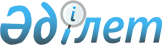 Об организации и проведении работ по идентификации сельскохозяйственных животных по Алакольскому району
					
			Утративший силу
			
			
		
					Постановление акимата Алакольского района Алматинской области от 04 сентября 2012 года N 9-324. Зарегистрировано Департаментом юстиции Алматинской области 15 октября 2012 года N 2145. Утратило силу постановлением акимата Алакольского района Алматинской области от 28 октября 2013 года N 10-352      Сноска. Утратило силу постановлением акимата Алакольского района Алматинской области от 28.10.2013 года N 10-352.

      Примечание РЦПИ:

      В тексте сохранена авторская орфография и пунктуация.       

В соответствии с подпунктом 14) пункта 2 статьи 10 Закона Республики Казахстан от 10 июля 2002 года "О Ветеринарии" и во исполнение постановления акимата Алматинской области от 16 февраля 2012 года N 29 "Об утверждении Плана мероприятий по проведению идентификации сельскохозяйственных животных (верблюдов, лошадей, мелкий рогатый скот, свиней) на территории Алматинской области", акимат Алакольского района ПОСТАНОВЛЯЕТ:



      1. Организовать и провести работы по идентификации сельскохозяйственных животных по Алакольскому району согласно приложения.



      2. Государственному учреждения "Отдел ветеринарии Алакольского района" (Жумабеков Саят) акимам города, поселка и сельских округов обеспечить проведение идентификации сельскохозяйственных животных (верблюдов, лошадей, мелкий рогатый скот, свиней) на подведомственной территории.



      3. Контроль за исполнением настоящего постановления возложить на заместителя акима района Мухаметкалиеву Оспану.



      4. Настоящее постановление вступает в силу со дня государственной регистрации в органах юстиции и вводится в действие по истечении десяти календарных дней после дня его первого официального опубликования.      Временно исполняющий

      обязанности акима района                   Д. Канагатов

Приложение

к постановлению акимата района

от 04 сентября 2012 года

"Об организации и проведении

работ по идентификации

сельскохозяйственных животных

по Алакольскому району" N 9-324 

График проведения идентификации сельскохозяйственных животныхпродолжение таблицы
					© 2012. РГП на ПХВ «Институт законодательства и правовой информации Республики Казахстан» Министерства юстиции Республики Казахстан
				Nп/пНаименование

города,

поселка,

сельских

округовФактическое количество

сельскохозяйственных животных,

подлежащих идентификации

/голов/Фактическое количество

сельскохозяйственных животных,

подлежащих идентификации

/голов/Фактическое количество

сельскохозяйственных животных,

подлежащих идентификации

/голов/Фактическое количество

сельскохозяйственных животных,

подлежащих идентификации

/голов/Биркование

сельскохозяйствен-

ных животных с

оформлением

ветеринарного

паспортаБиркование

сельскохозяйствен-

ных животных с

оформлением

ветеринарного

паспортаNп/пНаименование

города,

поселка,

сельских

округовверблюдылошадимелкий

рогатый

скотсвиньиДата

началоДата

завершения1Ушаралский

городской

округ6301740025020.09.201220.12.20122Бескольский

сельский

округ37426952820.09.201220.12.20123Актубекский

сельский

округ148358520.09.201220.12.20124Кайнарский

сельский

округ246332020.09.201220.12.20125Жайпакский

сельский

округ605380020.09.201220.12.20126Ыргайтинский

сельский

округ1049102340020.09.201220.12.20127Достыкский

поселковый

округ45-20.09.201220.12.20128Енбекшинский

сельский

округ1111370020.09.201220.12.20129Архарлинский

сельский

округ516450020.09.201220.12.201210Жагаталский

сельский

округ354300020.09.201220.12.201211Ынталинский

сельский

округ112250020.09.201220.12.201212Жанаминский

сельский

округ547680020.09.201220.12.201213Кызылащинский

сельский

округ564450020.09.201220.12.201214Камыскалинский

сельский округ362130020.09.201220.12.201215Кабанбайский

сельский округ12592000040620.09.201220.12.201216Теректинский

сельский округ500700013320.09.201220.12.201217Екпендинский

сельский округ1476740020.09.201220.12.201218Жыландинский

сельский округ27246500920.09.201220.12.201219Акжарский

сельский округ4861480032620.09.201220.12.201220Сапакский

сельский округ300220021020.09.201220.12.201221Токжайлауский

сельский округ13082350020720.09.201220.12.201222Ушбулакский

сельский округ407550020.09.201220.12.201223Лепсинский

сельский округ611190010720.09.201220.12.201224Кольбайский

сельский округ710611570020.09.201220.12.2012Итого:113146561850001676N

п/пВнесение результатов

идентификации в компьютерную

базу данныхВнесение результатов

идентификации в компьютерную

базу данныхНаименование

юридического

лица

осуществляющего

проведение

идентификацииОтветственные

исполнители

местных

исполнительных

органовN

п/пДата началоДата завершенияНаименование

юридического

лица

осуществляющего

проведение

идентификацииОтветственные

исполнители

местных

исполнительных

органов120.09.201220.12.2012Государственное

коммунальное

предприятие на

праве

хозяйственного

ведения

"Ветеринарная

станция

Алакольского

района" с

ветеринарными

пунктамиВетеринарный врач

Ушаральского

городского округа220.09.201220.12.2012Государственное

коммунальное

предприятие на

праве

хозяйственного

ведения

"Ветеринарная

станция

Алакольского

района" с

ветеринарными

пунктамиВетеринарный врач

Бекольского

сельского округа320.09.201220.12.2012Государственное

коммунальное

предприятие на

праве

хозяйственного

ведения

"Ветеринарная

станция

Алакольского

района" с

ветеринарными

пунктамиВетеринарный врач

Актубекского

сельского округа420.09.201220.12.2012Государственное

коммунальное

предприятие на

праве

хозяйственного

ведения

"Ветеринарная

станция

Алакольского

района" с

ветеринарными

пунктамиВетеринарный врач

Кайнарского

сельского округа520.09.201220.12.2012Государственное

коммунальное

предприятие на

праве

хозяйственного

ведения

"Ветеринарная

станция

Алакольского

района" с

ветеринарными

пунктамиВетеринарный врач

Жайпакского

сельского округа620.09.201220.12.2012Государственное

коммунальное

предприятие на

праве

хозяйственного

ведения

"Ветеринарная

станция

Алакольского

района" с

ветеринарными

пунктамиВетеринарный врач

Ыргайтинского

сельского округа720.09.201220.12.2012Государственное

коммунальное

предприятие на

праве

хозяйственного

ведения

"Ветеринарная

станция

Алакольского

района" с

ветеринарными

пунктамиВетеринарный врач

Достыкского

поселкого округа820.09.201220.12.2012Государственное

коммунальное

предприятие на

праве

хозяйственного

ведения

"Ветеринарная

станция

Алакольского

района" с

ветеринарными

пунктамиВетеринарный врач

Енбекшинского

сельского округа920.09.201220.12.2012Государственное

коммунальное

предприятие на

праве

хозяйственного

ведения

"Ветеринарная

станция

Алакольского

района" с

ветеринарными

пунктамиВетеринарный врач

Архарлинского

сельского округа1020.09.201220.12.2012Государственное

коммунальное

предприятие на

праве

хозяйственного

ведения

"Ветеринарная

станция

Алакольского

района" с

ветеринарными

пунктамиВетеринарный врач

Жагатальского

сельского округа1120.09.201220.12.2012Государственное

коммунальное

предприятие на

праве

хозяйственного

ведения

"Ветеринарная

станция

Алакольского

района" с

ветеринарными

пунктамиВетеринарный врач

Ынталинского

сельского округа1220.09.201220.12.2012Государственное

коммунальное

предприятие на

праве

хозяйственного

ведения

"Ветеринарная

станция

Алакольского

района" с

ветеринарными

пунктамиВетеринарный врач

Жанаминского

сельского округа1320.09.201220.12.2012Государственное

коммунальное

предприятие на

праве

хозяйственного

ведения

"Ветеринарная

станция

Алакольского

района" с

ветеринарными

пунктамиВетеринарный врач

Кызылащинского

сельского округа1420.09.201220.12.2012Государственное

коммунальное

предприятие на

праве

хозяйственного

ведения

"Ветеринарная

станция

Алакольского

района" с

ветеринарными

пунктамиВетеринарный врач

Камыскалинского

сельского округа1520.09.201220.12.2012Государственное

коммунальное

предприятие на

праве

хозяйственного

ведения

"Ветеринарная

станция

Алакольского

района" с

ветеринарными

пунктамиВетеринарный врач

Кабанбайского

сельского округа1620.09.201220.12.2012Государственное

коммунальное

предприятие на

праве

хозяйственного

ведения

"Ветеринарная

станция

Алакольского

района" с

ветеринарными

пунктамиВетеринарный врач

Теректинского

сельского округа1720.09.201220.12.2012Государственное

коммунальное

предприятие на

праве

хозяйственного

ведения

"Ветеринарная

станция

Алакольского

района" с

ветеринарными

пунктамиВетеринарный врач

Екпендинского

сельского округа1820.09.201220.12.2012Государственное

коммунальное

предприятие на

праве

хозяйственного

ведения

"Ветеринарная

станция

Алакольского

района" с

ветеринарными

пунктамиВетеринарный врач

Жыландинского

сельского округа1920.09.201220.12.2012Государственное

коммунальное

предприятие на

праве

хозяйственного

ведения

"Ветеринарная

станция

Алакольского

района" с

ветеринарными

пунктамиВетеринарный врач

Акжарского

сельского округа2020.09.201220.12.2012Государственное

коммунальное

предприятие на

праве

хозяйственного

ведения

"Ветеринарная

станция

Алакольского

района" с

ветеринарными

пунктамиВетеринарный врач

Сапакского

сельского округа2120.09.201220.12.2012Государственное

коммунальное

предприятие на

праве

хозяйственного

ведения

"Ветеринарная

станция

Алакольского

района" с

ветеринарными

пунктамиВетеринарный врач

Токжайлауского

сельского округа2220.09.201220.12.2012Государственное

коммунальное

предприятие на

праве

хозяйственного

ведения

"Ветеринарная

станция

Алакольского

района" с

ветеринарными

пунктамиВетеринарный врач

Ушбулакского

сельского округа2320.09.201220.12.2012Государственное

коммунальное

предприятие на

праве

хозяйственного

ведения

"Ветеринарная

станция

Алакольского

района" с

ветеринарными

пунктамиВетеринарный врач

Лепсинского

сельского округа2420.09.201220.12.2012Государственное

коммунальное

предприятие на

праве

хозяйственного

ведения

"Ветеринарная

станция

Алакольского

района" с

ветеринарными

пунктамиВетеринарный врач

Кольбайского

сельского округа